ELŐTERJESZTÉS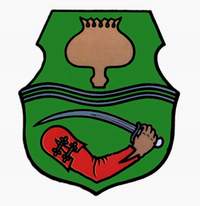 Tiszavasvári Város Önkormányzata Képviselő-testületének2017. január 26-án tartandó ülésére     Az előterjesztés tárgya: A szociális otthon végleges engedélyének az ellátotti létszám vonatkozásában történő kiegészítéséről Az előterjesztés előadója:	Dr. Fülöp Erik polgármester Az előterjesztést témafelelőse:	Ostorháziné dr. Kórik ZsuzsannaAz előterjesztés ügyiratszáma:	255/2017. Az előterjesztést véleményező bizottságok a hatáskör megjelölésével:Az ülésre meghívni javasolt szervek, személyek:Egyéb megjegyzés: …………………………………………………………………………………………………………………………………………………………………………Tiszavasvári, 2017. január 19.	Ostorháziné dr. Kórik Zsuzsanna                                                                                                           témafelelősTISZAVASVÁRI VÁROS POLGÁRMESTERÉTŐL4440 Tiszavasvári, Városháza tér 4.Tel: 42/520-500. Fax: 42/275-000. E-mail: tvonkph@tiszavasvari.hu Témafelelős: Ostorháziné dr. Kórik ZsuzsannaELŐTERJESZTÉS- a Képviselő-testülethez -A szociális otthon végleges engedélyének az ellátotti létszám vonatkozásában történő kiegészítésérőlTisztelt Képviselő-testület!Tiszavasváriban az idős, demens és fogyatékos személyek részére nyújtott bentlakásos ellátást a Kornisné Liptay Elza Szociális és Gyermekjóléti Központ (a továbbiakban: Kornisné Központ) 4440 Tiszavasvári, Vasvári Pál u. 87. sz. alatti intézmény biztosítja.I. Tiszavasvári Város Önkormányzata Képviselő-testülete „A szociális otthon végleges engedélyéről” szóló 294/2016. (XI.24.) Kt. számú határozatával az alábbiakról döntött:„I. A Kornisné Liptay Elza Szociális és Gyermekjóléti Központ (a továbbiakban: Kornisné Központ) 4440 Tiszavasvári, Vasvári Pál u. 87. sz. alatti intézmény által biztosított idős, demens és fogyatékos személyek részére nyújtott bentlakásos ellátás kapcsán, a végleges működési engedélynek való megfelelés vonatkozásában dönt arról, hogy a határozat 1. mellékletét képező intézkedési tervet jóváhagyja, azzal az intézményvezető által tett módosítással, hogy a „D” épületben a büfé, raktár megnevezésű helyiségek rendeltetése  nem változik, ellenben a „C” épületben a jelenleg iroda céljait szolgáló helyiségből 6 fő elhelyezésére alkalmas lakószoba kerül kialakításra.Mindezek alapján az ellátotti létszámot az alábbiak szerinti bontásban 25 fővel csökkenti:10 fő idős ellátott5 fő demens ellátott,10 fő fogyatékkal élő személy.A jelen határozat I. pontjában foglalt intézkedési terv végrehajtásához szükséges átalakítási munkálatokat a jelen határozat 2. mellékletében foglalt költségkalkulációval együtt jóváhagyja.”Fentieknek megfelelően az intézményvezető által elkészített intézkedési terv alapján az országos szociális információs rendszerben rögzítésre, az engedélyező hatóság részére beküldésre került. A végleges engedély iránti eljárás folyamatban van.Tiszavasvári Város Önkormányzata Képviselő-testülete „A szociális otthon ideiglenes engedély iránti kérelméről, valamint a végleges engedély iránti kérelem módosításáról” szóló 329/2016. (XII.22) Kt. számú határozata alapján – a tájékoztató elfogadásával a testület döntött arról, hogy a végleges engedély vonatkozásában meghozott döntését módosítja, azzal, hogy az idős személyek és fogyatékos személyek bentlakásos ellátása vonatkozásában - rögzített és beküldött végleges engedély iránti kérelem fordulónapját - szolgáltatói nyilvántartás adatmódosításának időpontját - 2017. február 1. napjára módosítja. Döntött továbbá arról, hogy a 448/2016. (XII.19.) korm. rendelet 52. §-ára hivatkozva 2017. január 1. napjától kéri az idős személyek és fogyatékos személyek bentlakásos ellátása feladatellátásra vonatkozó ideiglenes engedélye meghosszabbítását 2018. december 31. napjáig. Az ideiglenes engedély meghosszabbításának alapjául a korábban a végleges engedélyhez melléklet 294/2016. (XI.24.) Kt. számú határozat mellékletét képező intézkedési terv szolgál.”Fentieknek megfelelően a kérelem az országos szociális információs rendszerben rögzítésre, az engedélyező hatóság részére beküldésre került. Az ideiglenes engedély meghosszabbításáról szóló határozatot a kormányhivatal megküldte az önkormányzat részére. A végleges engedély iránti eljárás folyamatban van.Mindezeket követően a Kornisné Központ intézményvezetője, Nácsáné dr. Kalán Eszter jelezte módosítási szándékát a végleges engedély kérelemmel kapcsolatban az alábbiak szerint, az ellátotti létszám vonatkozásában:„A SZ-C-01/00029-6/2015. ügyiratszámú határozatára, melynek tárgya „bejegyzés hatályának hivatalból történő meghosszabbítása” céljából szükséges módosítási javaslatot a következőkben kívánom előterjeszteni, akként, hogy a módosítási javaslat kidolgozásánál figyelembe vettük az alkalmazandó jogszabályokat:- 1/2000.(I.7.) SzCsM rendelet a személyes gondoskodást nyújtó szociális intézmények szakmai feladatairól és működésük feltételeiről- 321/ 2009 (XII.29) Kormány rendelet a szociális szolgáltatók és intézmények működésének engedélyezéséről és ellenőrzéséről.Tisztelettel tájékoztatom, hogy az előzőekben megküldött, a 318/2016 ügyiratszámú tájékoztató levelünk tartalma módosult - a végleges struktúra kialakítására vonatkozóan-: melyről mellékelten tájékoztatom.  Azzal, hogy a büfé maradt a helyén, az oda bevállalt 6 fő elhelyezése helyett az iroda helységeinek átalakításával 10 férőhely kialakítása (ez +4 férőhely a korábbi vállaláshoz képest) valósítható meg. A gondnoksági irodába további + 2 fő, és a lakók változása okán további + 9 hely engedélyeztetését kérjük.Így az eredetileg kialakított intézkedési tervet módosítottuk, és így kérem, hogy ez alapján legyen szíves a beadott- jelenleg folyamatban lévő - működési engedély iránti kérelmet is módosítani a 210 főre az eredetileg megjelölt 195 fő helyett. Kérem, hogy mivel várhatóan ebben a hónapban sor kerül a helyszíni szemlére, a működési engedély iránti eljárásban 210 fő, amennyiben ez esetlegesen bármely szakhatósági állásfoglalás alapján nem engedélyezhető, abban az esetben másodsorban a 195 főre kérje a fenntartó a végleges működési engedélyt.„A” épület férfi oldal:Átalakításokat követően a kialakított férőhelyek száma: 18 főAz egy főre jutó 6m2/fő minimális lakóterület biztosítottAz épületen belül az akadálymentes közlekedést biztosítottukA „cselédfolyosón” lévő lakószobákat megszüntettük, itt dolgozói öltözőket, raktárhelyiségeket alakítottunk ki.Lakószobánként maximum 4 fő ellátását biztosítjukKialakításra került a végleges vizesblokk a következők szerint: 3 zuhanyzó, 1 kád, 4 WC„A” épület női oldalÁtalakításokat követően a kialakított férőhelyek száma: 39 főAz egy főre jutó 6m2/fő minimális lakóterület biztosítottAz épületen belül az akadálymentes közlekedést biztosítottukA „cselédfolyosón” lévő lakószobákat megszüntettük, itt dolgozói öltözőket, raktárhelyiségeket alakítottunk ki.Az úgynevezett „nagybeteg” szobát megszüntettük, átépítettük. Lakószobánként maximum 4 fő ellátását biztosítjukKialakításra került a végleges vizesblokk a következők szerint: 3 zuhanyzó, 1 kád, 4 WC„B” épületÁtalakításokat követően a kialakított férőhelyek száma: 30 főAz egy főre jutó 6m2/fő minimális lakóterület biztosítottAz épületen belül az akadálymentes közlekedést biztosítottLakószobánként maximum 4 fő ellátását biztosítjukKialakításra került a végleges vizesblokk a következők szerint: 3 zuhanyzó, 1 kád, 4 WC4. „C” épület földszintÁtalakításokat követően a kialakított férőhelyek száma: 46 főAz egy főre jutó 6m2/fő minimális lakóterület biztosítottAz épületen belül az akadálymentes közlekedést biztosítottLakószobánként maximum 4 fő ellátását biztosítjukA vizesblokkok a minimumfeltételnek megfeleltek, így strukturális átalakításra nem volt szükség5. „C” épület emeletÁtalakításokat követően a kialakított férőhelyek száma: 58 főAz egy főre jutó 6m2/fő minimális lakóterület biztosítottAz épületen belül az akadálymentes közlekedés biztosítottLakószobánként maximum 4 fő ellátását biztosítjukA vizesblokkok a minimumfeltételnek megfeleltek, így strukturális átalakításra nem volt szükségA központi iroda helyisége lakószobákká lett átalakítva, így 10 fő ellátását tudjuk biztosítani.A gondnokság irodája lakószobává lett átalakítva, így további 2 fő ellátása biztosítottA központi iroda a „D” épület emeletén található oktatóhelyiség területén lett kialakítva6. „D” épület földszintÁtalakításokat követően a kialakított férőhelyek száma: 13 főAz egy főre jutó 6m2/fő minimális lakóterület biztosítottAz épületen belül az akadálymentes közlekedés biztosítottLakószobánként maximum 4 fő ellátását biztosítjukMentálhigiénés előkészítő szoba átalakításra került, mely alapján lakószoba lett kialakítva, mely 11 fő ellátására ad lehetőségetA dolgozói öltöző átalakításra került, mely alapján 2 fő ellátása biztosítottKialakításra került a végleges vizesblokk a következők szerint: 3 zuhanyzó, 3 WCAz előzetes tervek alapján a jelenlegi büfé került volna átalakításra, melyet nem valósítottunk meg, egyéb racionális okok miatt7. „D” épület emeletÁtalakításokat követően a kialakított férőhelyek száma: 6 főAz egy főre jutó 6m2/fő minimális lakóterület biztosítottAz épületen belül az akadálymentes közlekedés biztosítottLakószobánként maximum 4 fő ellátását biztosítjukEgyéb: Az intézmény területén lévő „TELSE épületét” a következők szerint alakítjuk át: Mentálhigiénés csoport részére kialakítottunk egy előkészítőt, foglalkoztatótGyógytornatermet alakítottunk kiTanulók részére öltözőt és oktatótermet alakítunk kiA várható költségek:TELSE volt épülete ( un. Irodaház) felújítás várható költsége: 540.000 Ft ( burkoló, ragasztó, festék, gipszkarton fal )„C” épület régi Iroda helyiségeinek várható felújítási költségei: 400. 000 Ft ( laminált padló, burkoló, ragasztó, festék, vakoló anyag )szerszám költség: 170.000 FtRészletezés:- TELSE volt épület festés anyagköltsége: 90.000 Ft- „C” épület Iroda helyiség festés anyagköltsége: 90.000 Ft- YTONG válaszfal 20 db: 9.600 Ft- kőműveskanál 1 db: 900 Ft- beltéri ajtó tele 1 db: 18.900 Ft- gipszkarton falprofil 8 szál: 7.840 Ft- gipszkarton 5 db: 6750 Ft- gipszkarton csavar 500 db: 1.500 Ft- önfúró csavar 100 db: 400 Ft- csempe 3 m2: 4650 Ft- gipszkarton beütőék 20 db: 700 Ft- laminált padló 96,33 m2: 232.155 Ft- ajtó beltéri tele 1 db: 29.800 FtTájékoztatom arról, hogy a fenti átalakítások a működési engedélyeztetési eljáráshoz szükségesek. Mindezek alapján javaslom az intézményvezető kérelmének megfelelően „A szociális otthon végleges engedélyéről” szóló 294/2016. (XI.24.) Kt. számú határozat kiegészítését és a 195 fő ellátotti létszám mellett elsődlegesen a 210 fő ellátotti létszám megjelölését a végleges engedély iránti kérelemben, és a határozatban azzal, hogy amennyiben a 210 fő ellátotti létszám tekintetében az engedélyező hatóság a későbbiekben várható helyszíni szemle során kifogást emel, vagy a bevont szakhatóságok nem járulnak hozzá a magasabb létszám tekintetében a szakosított ellátások végleges engedélyezéséhez, akkor a 195 fő ellátotti létszámra vonatkozó kérelmet továbbra is tartsa fent a fenntartó a határozatban és a végleges engedély iránti kérelemben is.A szociális igazgatásról és szociális ellátásokról szóló 1993. évi III. tv. (a továbbiakban: Szt.) 58/A (2) bekezdés e) pontja értelmében: „A központi költségvetésről szóló törvényben biztosított támogatásra való jogosultság további feltétele - a (2b) bekezdésben meghatározott kivételekkel -e) nappali ellátás és szakosított szociális ellátás esetén - a rehabilitációs intézményi külső férőhelyek és az időszakos férőhelyek kivételével - az új férőhelyekneka szociális szolgáltatások területi lefedettségét figyelembe vevő, jogszabály szerinti finanszírozási rendszerbe történő befogadása (a továbbiakban: befogadás).Az Szt 58/A (2c) A rendelkezésre álló kapacitástól függetlenül be kell fogadnia) az önkormányzati kötelező feladatot ellátó, állami fenntartású szociális szolgáltatót, intézményt (székhelyet, telephelyet) és az általa önkormányzati kötelező feladatként nyújtott szociális szolgáltatást, valamint az ehhez tartozó ellátotti létszámot és férőhelyszámot,b) azt a szociális szolgáltatót, intézményt (székhelyt, telephelyet), szociális szolgáltatást, ellátotti létszámot, férőhelyszámot, amelynek létrehozására vagy fejlesztésére a fenntartó, vagy a szociális szolgáltató, intézmény az Európai Uniótól, a Svájci Alapból, az EGT Alapból, a Norvég Alapból vagy a központi költségvetésből - a szociál- és nyugdíjpolitikáért felelős miniszter által közzétett közleményben meghatározott - pályázaton elnyert támogatásban részesül,c) azt a szolgáltatói nyilvántartásba a kérelem benyújtását megelőzően is jogerősen bejegyzett szociális szolgáltatót, intézményt, szociális szolgáltatást, ellátotti létszámot, férőhelyszámot, amely esetében szolgáltatói nyilvántartásba bejegyzett adatok módosítása költségvetési többletkiadást nem eredményez, és a módosítást kizárólagca) a fenntartó szociális szolgáltatói, intézményei közötti szétválás vagy egyesítés teszi szükségessé,cb) ellátotti létszámnak vagy férőhelyszámnak a fenntartó szociális szolgáltatói, intézményei (székhelyei, telephelyei) közötti, illetve újonnan létesített szociális szolgáltatója, intézménye (székhelye, telephelye) javára történő átcsoportosítása teszi szükségessé, vagycc) egy szociális intézményen belül az átmeneti és tartós bentlakásos intézményi ellátást nyújtó férőhelyek egymás közötti átminősítése teszi szükségessé,cd) hajléktalan személyek átmeneti szállása esetében a befogadott férőhelyek egy részének külső férőhellyé történő átminősítése és legfeljebb ezzel azonos számú új külső férőhely létesítése teszi szükségessé.Az engedélyező hatósággal az intézményvezető a szükséges egyeztetéseket lefolytatta, a szakhatóságok álláspontja azonban nem ismert, ezen kívül fenti jogszabályhelyek alapján, tekintve, hogy a feladatellátás nem kötelező, amennyiben a jelenlegi 220 fős létszámot 195 főben kérjük meghatározni, a jövőben, amennyiben emelni kíván a fenntartó az ellátotti létszámon kérnie kell a finanszírozási rendszerbe történő befogadást az EMMI-től, automatikus befogadásra azonban nem számíthat.Ezt megelőzendő indokolt egy magasabb ellátotti létszám megjelölése a határozatban, ill. a végleges engedély iránti kérelemben, amennyiben azonban annak engedélyezésére nincs lehetőség továbbra is szükséges fenntartani a 195 főre vonatkozó döntést, mert ez esetben valószínűsíthetően a határozat újabb módosítása, kiegészítése nem válik szükségessé.Mindezek alapján megkérem a Képviselő-testületet, hogy az előterjesztés megtárgyalni a határozat-tervezet elfogadni szíveskedjen.Tiszavasvári, 2017. január 19.	Dr. Fülöp Erik	polgármesterHATÁROZAT-TERVEZETTISZAVASVÁRI VÁROS ÖNKORMÁNYZATAKÉPVISELŐ-TESTÜLETÉNEK……/2016. (…….) Kt. számúhatározataA szociális otthon végleges engedélyének az ellátotti létszám vonatkozásában történő kiegészítésérőlTiszavasvári Város Önkormányzata Képviselő-testülete „A szociális otthon végleges engedélyének az ellátotti létszám vonatkozásában történő kiegészítéséről” szóló előterjesztéssel kapcsolatban az alábbi döntést hozza:A Kornisné Liptay Elza Szociális és Gyermekjóléti Központ (a továbbiakban: Kornisné Központ) 4440 Tiszavasvári, Vasvári Pál u. 87. sz. alatti intézmény által biztosított idős, demens és fogyatékos személyek részére nyújtott bentlakásos ellátás kapcsán, a Kornisné Központ Intézményvezetőjének végleges működési engedélynek való megfelelés vonatkozásában készült módosított intézkedési tervét jelen határozat 1. mellékletében foglalt tartalommal elfogadja.A „szociális otthon végleges engedélyéről” szóló 294/2016. (XI.24.) Kt. számú határozatának I. pontját az alábbiak szerint egészíti ki:A Kornisné Központ által biztosított idős, demens és fogyatékos személyek részére nyújtott bentlakásos ellátás végleges engedélynek való megfelelés vonatkozásában az engedélyeztetni kívánt ellátotti létszámot 195 főről 210 főre kívánja módosítani, az alábbi megbontásban:120 fő idős ellátott (ebből: 30 fő demens ellátott),90 fő fogyatékkal élő személy ellátott, azzal, hogy amennyiben a 210 fő ellátotti létszám engedélyezését a jogszabályi feltételek nem teszik lehetővé Tiszavasvári Város Önkormányzata, mint fenntartó továbbra is fenntartja a 195 fő ellátotti létszámra vonatkozó kérelmét.Felkéri a polgármester, hogy a végleges engedélyhez szükséges működési engedély módosítás iránti kérelmet és mellékleteit az engedélyező hatósághoz nyújtsa be.Határidő: azonnal	Felelős: Dr. Fülöp Erik polgármestermelléklet „A szociális otthon végleges engedélyének az ellátotti létszám vonatkozásában történő kiegészítéséről szóló …/2017. (…) Kt. számú határozathoz”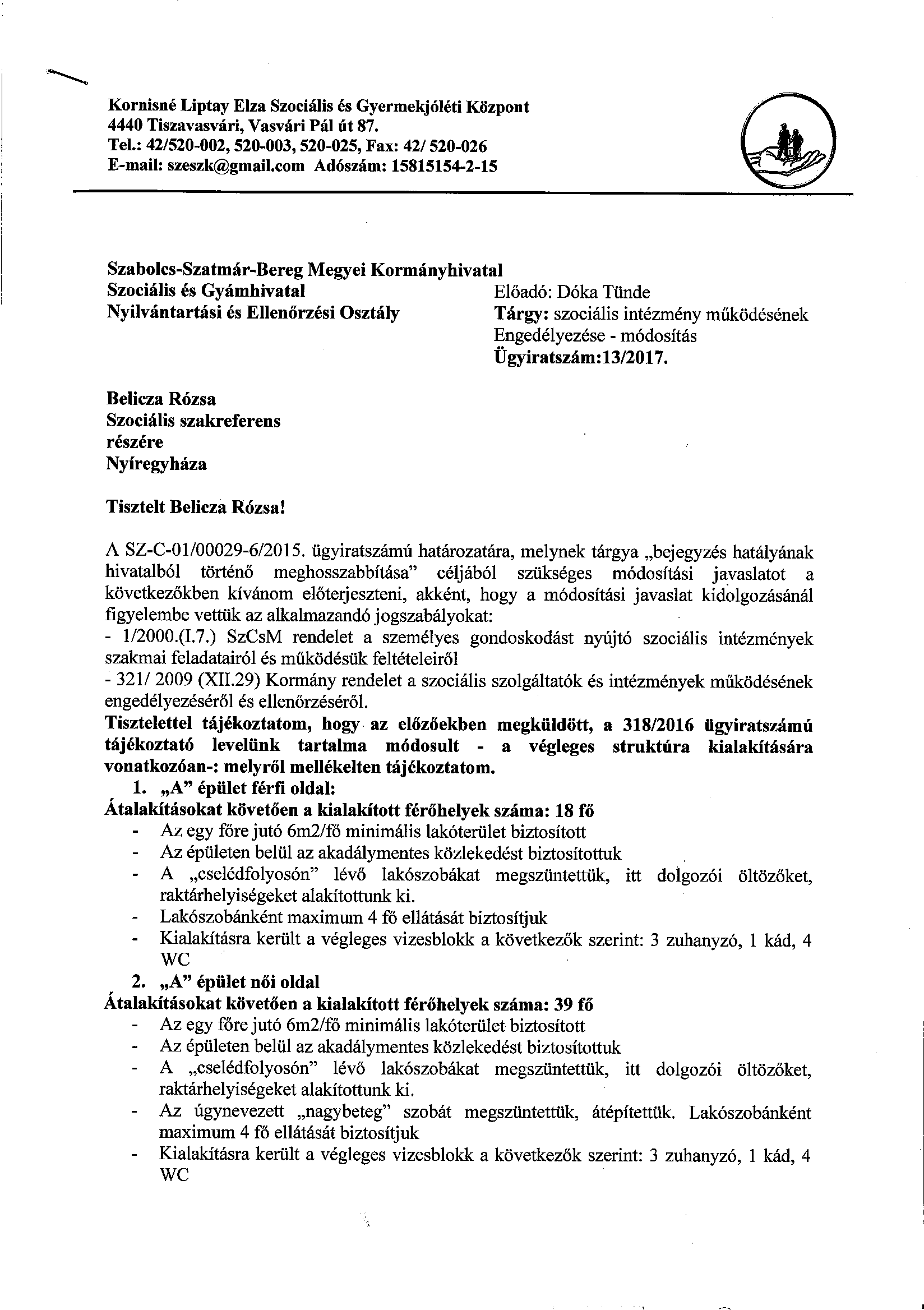 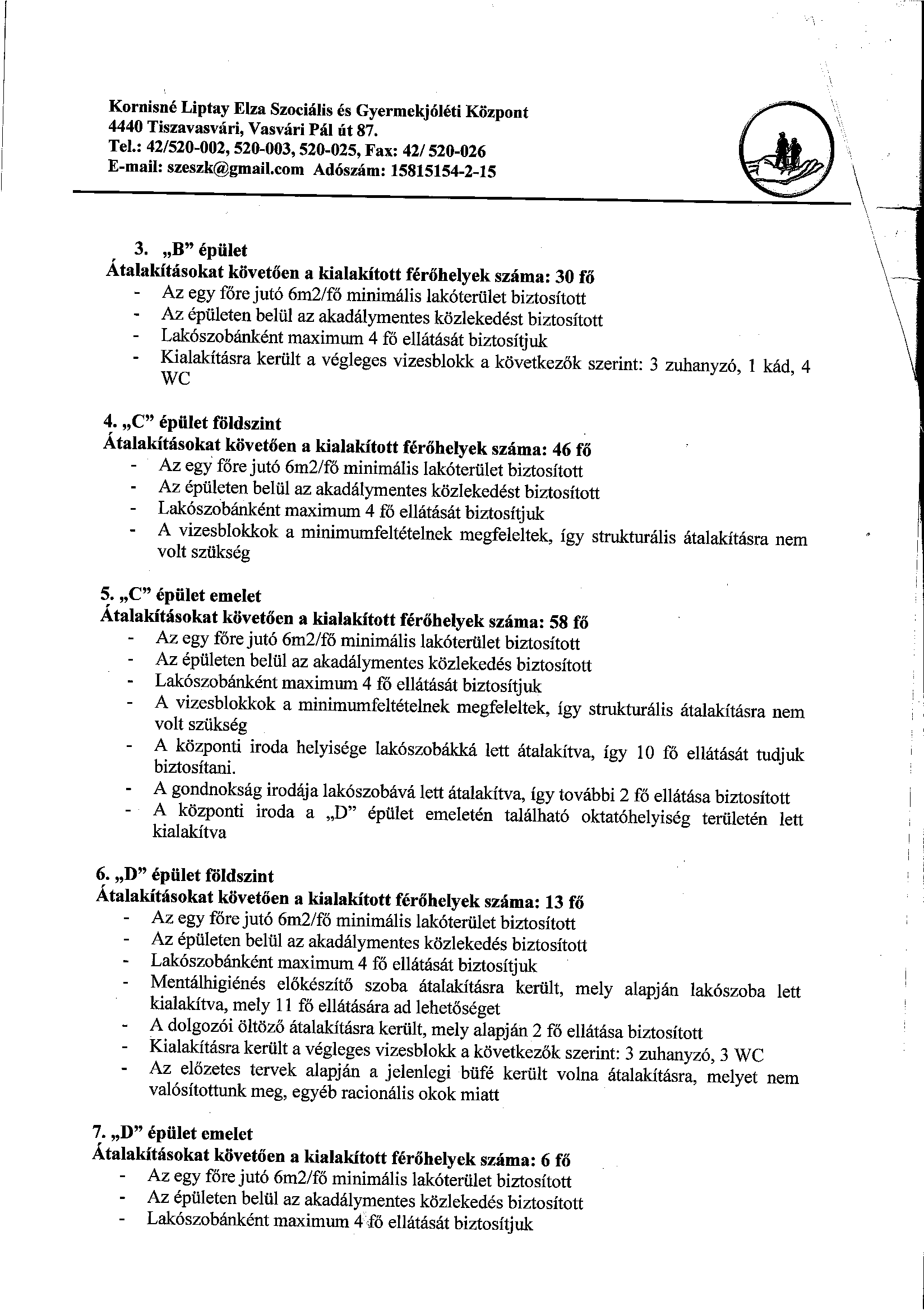 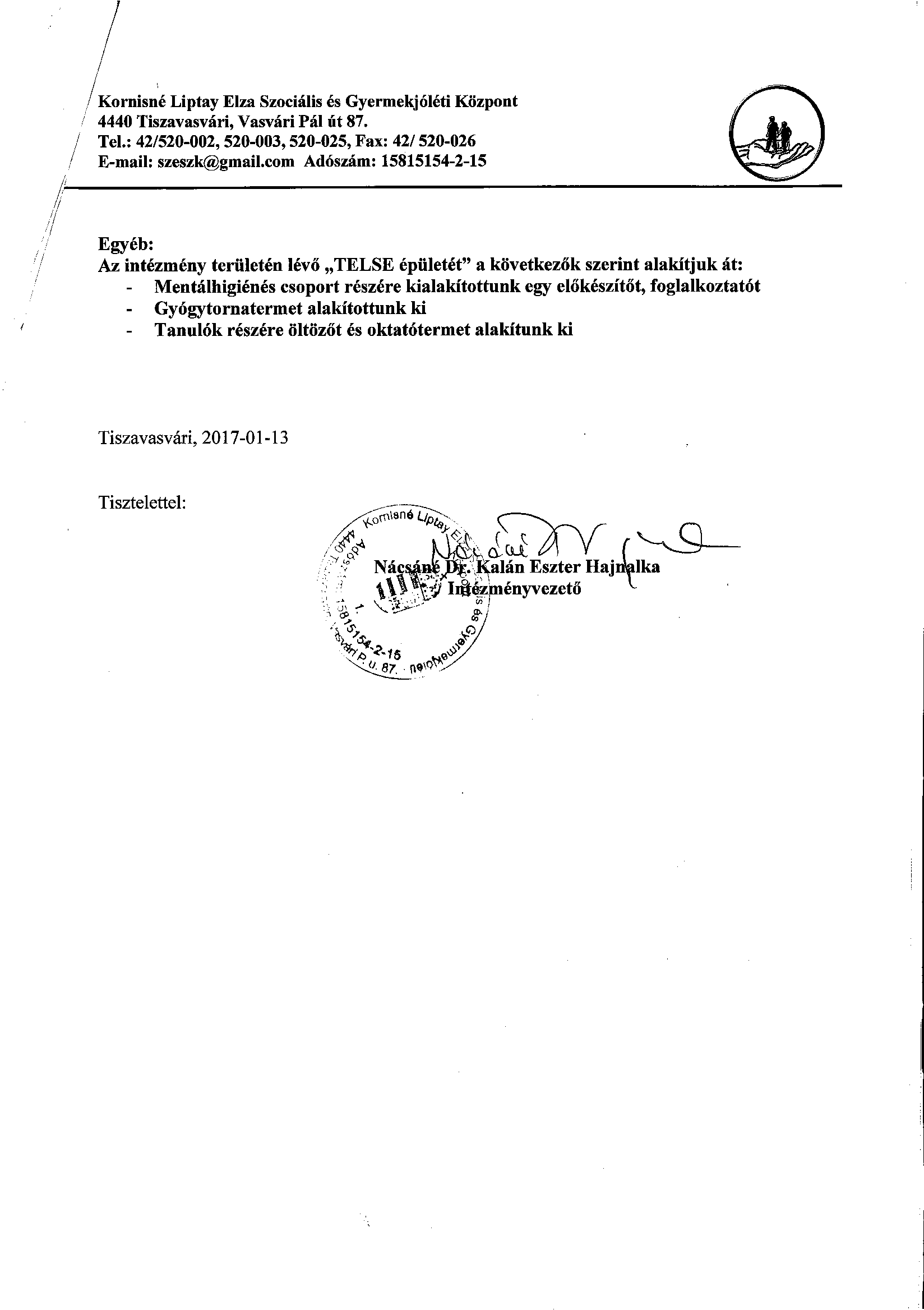 BizottságHatáskörPénzügyi és Ügyrendi BizottságSZMSZ 4. melléklet 1.22., 1. 30.Szociális és Humán BizottságSZMSZ 5. melléklet 1.5, 1. 11.,Nácsáné dr. Kalán EszterKornisné Liptay Elza Szociális és Gyermekjóléti Központ - intézményvezetőszeszk@gmail.com; kalaneszter@gmail.comBátori Zsolt Szociális és Gyermekvédelmi Főigazgatóság - főigazgatóbatori.zsolt@szgyf.gov.hu